The point-slope form of a nonvertical linear equation is y – y1 = m(x – x1). In this equation, m is the slope and (x1,y1) is a point on the graph of the equation.Example:  A line passes through (5, –2) and has a slope –3. What is an equation for this line in point-slope form?Example:  A line passes through (1, 4) and (2, 9). What is an equation for this line in point-slope form? What is an equation for this line in slope-intercept form? First use the two given points to find the slope.Use the slope and one point to write an equation in point-slope form.An equation in point-slope form is y – 4 = 5(x – 1). An equation in slope-intercept form is y = 5x – 1.Write an equation for the line through the given point and with the given slope m.Write an equation in point-slope form of the line through the given points. Then write the equation in slope-intercept form.Write an equation in point-slope form for each line.7. 	8. 	9. 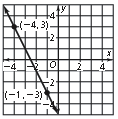 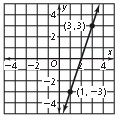 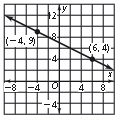 10.  A sign says that 3 tickets cost $22.50 and that 7 tickets cost $52.50.        Write an equation in point-slope form that represents the cost of tickets.y – y1 = m(x – x1)Use point-slope form.y – ( – 2) = – 3(x – 5)Substitute (5, – 2) for (x1, y1) and – 3 for m.y + 2 = – 3(x – 5)Simplify.y – y1 = m(x – x1)Use point-slope formy – 4 = 5(x – 1)Substitute (1, 4) for (x1, y1) and 5 for m.y – 4 = 5x – 5Distributive Propertyy = 5x – 1Add 4 to each side.1. (–1, 3); m = –2. (7, –5); m = 43. (–2, –5); m = 4. (1, 4) and (2, 7)5. (2, 0) and (3, –2)6. (4, –5) and (–2, –2)